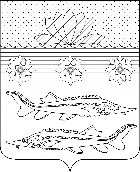 О внесении изменения в административный регламент администрации Гривенского сельского поселения Калининского района предоставления  муниципальной услуги «Присвоение, изменение и аннулирование адресов», утвержденный постановлением администрации Гривенского сельского поселения Калининского района от 17 декабря 2018 № 225На основании экспертного заключения Управления правового обеспечения, реестра и регистра Департамента внутренней политики Администрации Краснодарского Края № 34.03-04-606/19 от 28/11/2019, в соответствии с Федеральным законом от 27 июля 2010 года № 210-ФЗ «Об организации представления государственных и муниципальных услуг», Постановлением Правительства РФ от 19 ноября 2014 г. N 1221 «Об утверждении Правил присвоения, изменения и аннулирования адресов»,  Уставом Гривенского сельского поселения Калининского района, в целях приведения муниципального правового акта в соответствие с действующим законодательством, п о с т а н о в л я ю:1. Внести в административный регламент администрации Гривенского сельского поселения Калининского района предоставления  муниципальной услуги «Присвоение, изменение и аннулирование адресов», утвержденный в постановление администрации Гривенского сельского поселения Калининского района от 17 декабря 2018 № 225 (далее — Регламент) следующие изменения:1.1. В абзаце 2 подраздела 2.7. раздела II Регламента слова «Едином государственном реестре прав на недвижимое имущество и сделок с ним» заменить на слова «Едином государственном реестре недвижимости»;1.2. Абзац 3 подраздела 2.7. раздела II Регламента исключить;1.3. Абзац 10 подраздела 2.7. раздела II Регламента исключить;1.4. Пункт 2.10.2. подраздела 2.10. раздела II Регламента изложить в следующей редакции:«2.10.2. Основанием для отказа в предоставлении муниципальной услуги являются:с заявлением о присвоении объекту адресации адреса обратилось лицо, не указанное в подразделе 1.2 настоящего Регламента;ответ на межведомственный запрос свидетельствует об отсутствии документа и (или) информации, необходимых для присвоения объекту адресации адреса или аннулирования его адреса, и соответствующий документ не был представлен заявителем (представителем заявителя) по собственной инициативе; документы, обязанность по предоставлению которых для присвоения объекту адресации адреса или аннулирования его адреса возложена на заявителя (представителя заявителя), выданы с нарушением порядка, установленного законодательством Российской Федерации;отсутствуют случаи и условия для присвоения объекту адресации адреса или аннулирования его адреса, указанные в пунктах 5, 8 - 11 и 14 - 18 Правил присвоения, изменения и аннулирования адресов, утвержденных постановлением Правительства Российской Федерации Российской Федерации от 19 ноября 2014 года №1221.»;1.5. Абзац 6 подраздела 3.1. раздела III Регламента исключить.2.Общему отделу администрации Гривенского сельского поселения Калининского района обнародовать настоящее постановление в установленных местах и разместить его на официальном сайте Гривенского сельского поселения Калининского района в сети Интернет.3.Постановление вступает в силу  с момента его официального обнародования.Глава  Гривенского сельского поселенияКалининского района                                                                              Л.Г.ФиксАДМИНИСТРАЦИЯ ГРИВЕНСКОГО СЕЛЬСКОГО ПОСЕЛЕНИЯ КАЛИНИНСКОГО РАЙОНАПОСТАНОВЛЕНИЕ                 от 17.04.2020                                                            №  42 станица Гривенская